Do you agree or disagree? Use  if you agree and  if you disagree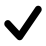 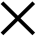 Television feeds you false informationWatching television leaves nothing to our imagination.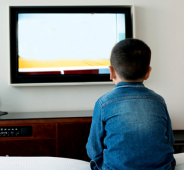 You become lazy and fat.TV commercials are producing stress.Watching actions and horrors can increase your aggression because of numerous scenes of violence.It interferes with my studiesTelevision wastes your time. If you watch 6 hours of television every day, then you’re spending 2,190 hours in a year doing nothing. So, if we assume the life expectancy to be 70 years, 153,300 hours or 11 years of your life are wasted in watching television Do you agree or disagree? Use  if you agree and  if you disagreeTelevision feeds you false information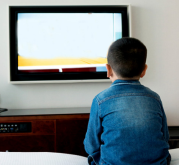 Watching television leaves nothing to our imagination.You become lazy and fat.TV commercials are producing stress.Watching actions and horrors can increase your aggression because of numerous scenes of violence.It interferes with my studiesTelevision wastes your time. If you watch 6 hours of television every day, then you’re spending 2,190 hours in a year doing nothing. So, if we assume the life expectancy to be 70 years, 153,300 hours or 11 years of your life are wasted in watching television Numerous – многочисленный. To waste time- тратить времяCommercials – реклама. To interfere – служить препятствиемNumerous – многочисленный. To waste time- тратить времяCommercials – реклама. To interfere – служить препятствиемDo you agree or disagree? Use  if you agree and  if you disagreeTelevision feeds you false informationWatching television leaves nothing to our imagination.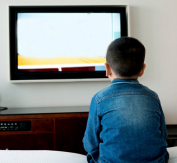 You become lazy and fat.TV commercials are producing stress.Watching actions and horrors can increase your aggression because of numerous scenes of violence.It interferes with my studiesTelevision wastes your time. If you watch 6 hours of television every day, then you’re spending 2,190 hours in a year doing nothing. So, if we assume the life expectancy to be 70 years, 153,300 hours or 11 years of your life are wasted in watching television Do you agree or disagree? Use  if you agree and  if you disagreeTelevision feeds you false informationWatching television leaves nothing to our imagination.You become lazy and fat.TV commercials are producing stress.Watching actions and horrors can increase your aggression because of numerous scenes of violence.It interferes with my studiesTelevision wastes your time. If you watch 6 hours of television every day, then you’re spending 2,190 hours in a year doing nothing. So, if we assume the life expectancy to be 70 years, 153,300 hours or 11 years of your life are wasted in watching television Numerous – многочисленный. To waste time- тратить времяCommercials – реклама. To interfere – служить препятствиемNumerous – многочисленный. To waste time- тратить времяCommercials – реклама. To interfere – служить препятствием